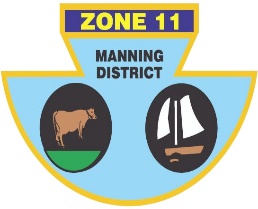                                          PO Box 100 Old Bar 2430 Phone 02 6553 3330 ABN: 21 505 810 214The following players have been selected to represent Zone 11 in the Pat Geary Shield against Zone 2, Zone 6 and Zone 14, at Soldiers Pt. Bowling Club on the 21st and 22nd of November.Reserves: Craig COLLIGAN (H) AND Ashley HINTON (CWB). Will be notified if required to attend.Manager: Shannon WhiteTEAM 1TEAM2TEAM 3TEAM 4LEADMatt PEARCE (H)Nathan BUTLER (TL)Kris MURTAGH (TB)Noel JAMES (TB)SECONDWarren COCKSEDGE (TL)Peter CASSAR (H)Ash BRYMER (TB)Peter SCHROEDER (F)THIRDShane GLOBITS (BH)Martin GOSPER (F)Jason AURISCH (TB)Steve PELL (F)SKIPShannon WHITE (F)Dominic RILEY (CWB)Steve HARRIS (TB)RexJOHNSTON (TB)